4691520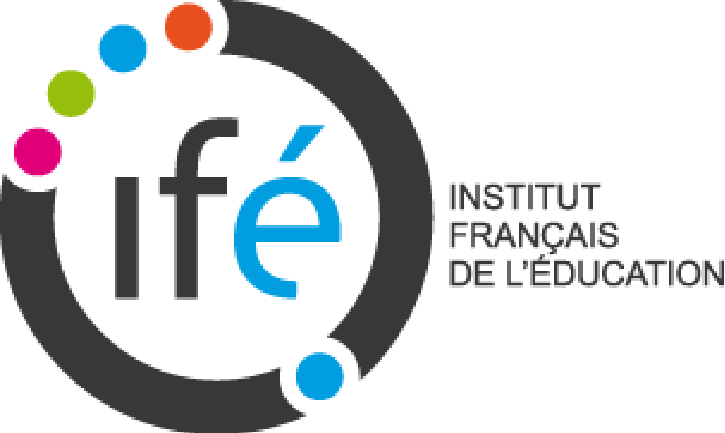 N3N3N3N3N3N3N3N3N3